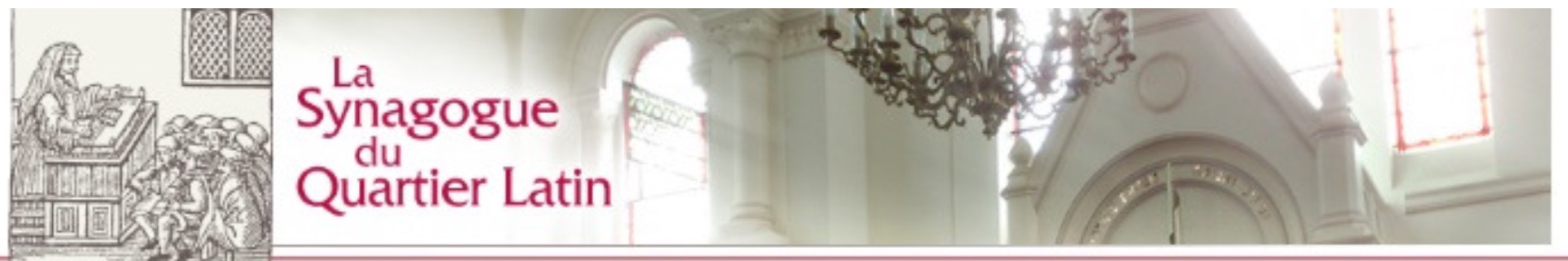 (BM) = Bénédiction du Mois 	(RH) : Roch Hodech Heure d’hiver : Dimanche 31 Octobre 2021 				 Guechamim : Samedi 04 Décembre 2021 au soir 				 HANOUKA : Du Dimanche 28 Novembre 2021 au soir au Dimanche 05 Décembre 2021 au soir JEÛNE DU 10 TEVET : Mardi 14 Décembre 2021 de 06h53 à 17h39  			  DATE PARACHAAllumage des bougies à partir de Jusqu’àMinha / ArvitChaharit  Cours Minha suivi de Séouda ChlichitArvit Fin de Chabbat01-02 octobreBERECHIT (BM)18h1619h1018h309h15Cours19h0020h1508-09 octobreNOA’H18h0418h5618h509h15Annoncés18h4520h0015-16 octobreLEKH LEKHA17h5318h4218h409h15à18h3019h4622-23 octobreVAYÉRA17h4318h2918h259h15l’office18h1519h3429-30 octobreHAYÉ SARAH (BM)17h3218h1718h159h15du18h0019h2205-06 novembreTOLDOT16h2317h0517h009h15matin16h4518h1212-13 novembreVAYÉTSÉ16h1516h5616h509h1516h4518h0419-20 novembreVAYICHLA’H16h0916h4716h459h1516h3017h5726-27 novembreVAYÉCHEV (BM)16h0616h4116h409h1516h3017h52 02-03 décembreMIKETS (RH)16h0216h3716h359h1516h3017h4909-10 décembreVAYIGACH16h0116h3516h309h1516h2017h4816-17 décembreVAYÉ’HI16h0216h3616h309h1516h2017h50